П Р О Т О К О Л  № 4 -21заседания антинаркотической комиссии  при администрации муниципального образования «Баяндаевский район»Председательствовал:И.о. прокурора  «Баяндаевского района»                                   Зеленский  Д.Е..Управляющая делами                                         Шобохонова Г.Г. администрации МО «Нагалык»                                        Заместитель главы МО «Баяндай»                     Дубровина Т.Ф.Педагог- организатор «Васильевская СОШ»     Маланова А.Л. Педагог- организатор «Хоготовская СОШ»      Ильина Л.Э.Заместитель директора по воспитательной        Степанова Л.Ю.работе «Половинская СОШ» Социальный педагог                                            Шабаева З.С. «Хатар-Хадайская СОШ»Специалист по имуществу МО «Гаханы»          Шарипова А.Р.Старший гос.инспектор ГИБДД                         Булдагаев П.А. Эхирит-Булагатского района (д.с.п.Усть-орда) Зам. Начальника отдела культуры                      Баранова Е.З.  администрации МО «Баяндаевский район»Зам. Начальника Управления                              Буинова О.В.образования администрацииМО «Баяндаевский район»1.          1. Об эффективности деятельности общественных наркологических постов в образовательных учреждениях. Об исполнении мероприятий, направленных на раннее выявление незаконного потребления наркотических средств и включающих социально- психологическое тестирование и профилактические медицинские осмотры обучающихся в образовательных учреждения	________________________________________________(МБОУ «Гаханская» СОШ;МБОУ «Половинская» СОШ; МБОУ «Хатар-Хадайская» СОШ; Управления Образования)       1.1. Принять информацию МБОУ «Гаханская СОШ»; МБОУ «Половинская СОШ»; МБОУ «Хатар-Хадайская СОШ»; Управление образования к сведению.1.2. Рекомендовать директорам школ:1.3. Обеспечить охват максимального количества обучающихся социально-психологическим тестированием и медицинскими осмотрами;1.4. Обеспечить проведение индивидуально-ориентированной профилактической работы с обучающимися и их родителями, сопровождающей все этапы тестирования на наркотики;1.5. Дальнейшее взаимодействие с правоохранительными органами, с антинаркотической комиссией, ОГБУЗ. Срок: Постоянно1.6. В случае преступлений и административных правонарушений, совершаемых несовершеннолетними в сфере незаконного оборота и немедицинского потребления наркотиков направлять в антинаркотическую комиссию, ОП №1 (д.с.п.Баяндай)Срок : в течении суток2. Об эффективности взаимодействия филиала по «Баяндаевскому району» Федерального казенного учреждения «Уголовно – исполнительная инспекция» Главного управления Федеральной службы по Иркутской области с правоохранительными органами и другими организациями по сопровождению, лечению и реабилитации наркозависимых лиц освобожденных из мест лишения свободы, и лиц осужденных, к мерам уголовно – правового характера без изоляции от общества._______________________________________________________(Филиал по Баяндаевскому району ФКУ УИН ГУФСИН России по Иркутской области)2.1.  Принять информацию старшего инспектора «Эхирит_Булагатский» МФ ФКУ УИИ ГУФСИН России по Иркутской области Хинхаева С.П. к сведению.2.2 Рекомендовать:2.3. Дальнейшее взаимодействие с правоохранительными органами и другими организациями по сопровождению, лечению и реабилитации наркозависимых лиц освобожденных из мест лишения свободы, и лиц осужденных, к мерам уголовно-правового характера без изоляции от общества3. Об итогах деятельности по ликвидации очагов произрастания дикорастущих наркосодержащих растений, содержащих наркотические средства_______________________________________________________(Отдел сельского хозяйства администрации муниципального образования)(Отдел полиции (место д.п.Баяндай) МО МВД России «Эхирит-Булагатский)3.1.  Принять информацию   начальника отдела сельского хозяйства администрации муниципального образования Хамнуеву М.В. к сведению.Принять информацию   начальника ОП №1 (место д.п.Баяндай) МО МВД России «Эхирит-Булагатский майора полиции Буинова А.Л. к сведению.4. Об организации и результатах работы по выявлению факторов управления транспортными средствами в состоянии опъянения, а также о мерах по их предупреждения_______________________________________________________(ГИБДД (место дислокации п. Баяндай)  МО МВД России «Эхирит-Булагатский»)4.1.Принять информацию старшего гос.инспектора ГИБДД Эхирит-Булагатского района (д.с.п.Усть-орда) Булдагаева П.А.5. О развитии государственной системы оказания первичной медико-санитарной и специализированной наркологической медицинской помощи населению на территории муниципального образования  «Баяндаевский район»_______________________________________________________(ОГБУЗ Баяндаевская районная больница)(Отдел полиции  (м.д.п.Баяндай) МО МВД Росссии «Эхирит-Булагатский»)5.1.  Принять информацию главного врача ОГБУЗ Баяндаевская РБ Мантовой Э.А. к сведению.Принять информацию начальника ОП №1 (место д.п.Баяндай) МО МВД России «Эхирит-Булагатский майора полиции Буинова А.Л. к сведению.6. О мерах, принимаемых правоохранительными органами на территории Баяндаевского района по выявлению и пресечению преступлений и правонарушений в сфере незаконного оборота наркотиков._______________________________________________________ (Отдел полиции  (м.д.п.Баяндай) МО МВД Росссии «Эхирит-Булагатский»)6.1. Принять информацию начальника ОП №1 (место д.п.Баяндай) МО МВД России «Эхирит-Булагатский майора полиции Буинова А.Л. к сведению.7. Об организации и проведении работы по профилактике наркомании, алкоголизма и табакокурения на территории сельских поселений района_______________________________________________________(МО «Гаханы» МО «Баяндай»)7.1.Принять информацию заместителя главы МО «Баяндай» Дубровину Т.Ф. к сведению.      Принять информацию специалиста отдела по имуществу МО «Гаханы» Шарипову А.Р к сведению(МО «Кырма» перенос на следующий квартал)8. Об организации и уничтожении дикорастущей конопли на территории муниципального образования «Баяндаевский район», где зафиксировано 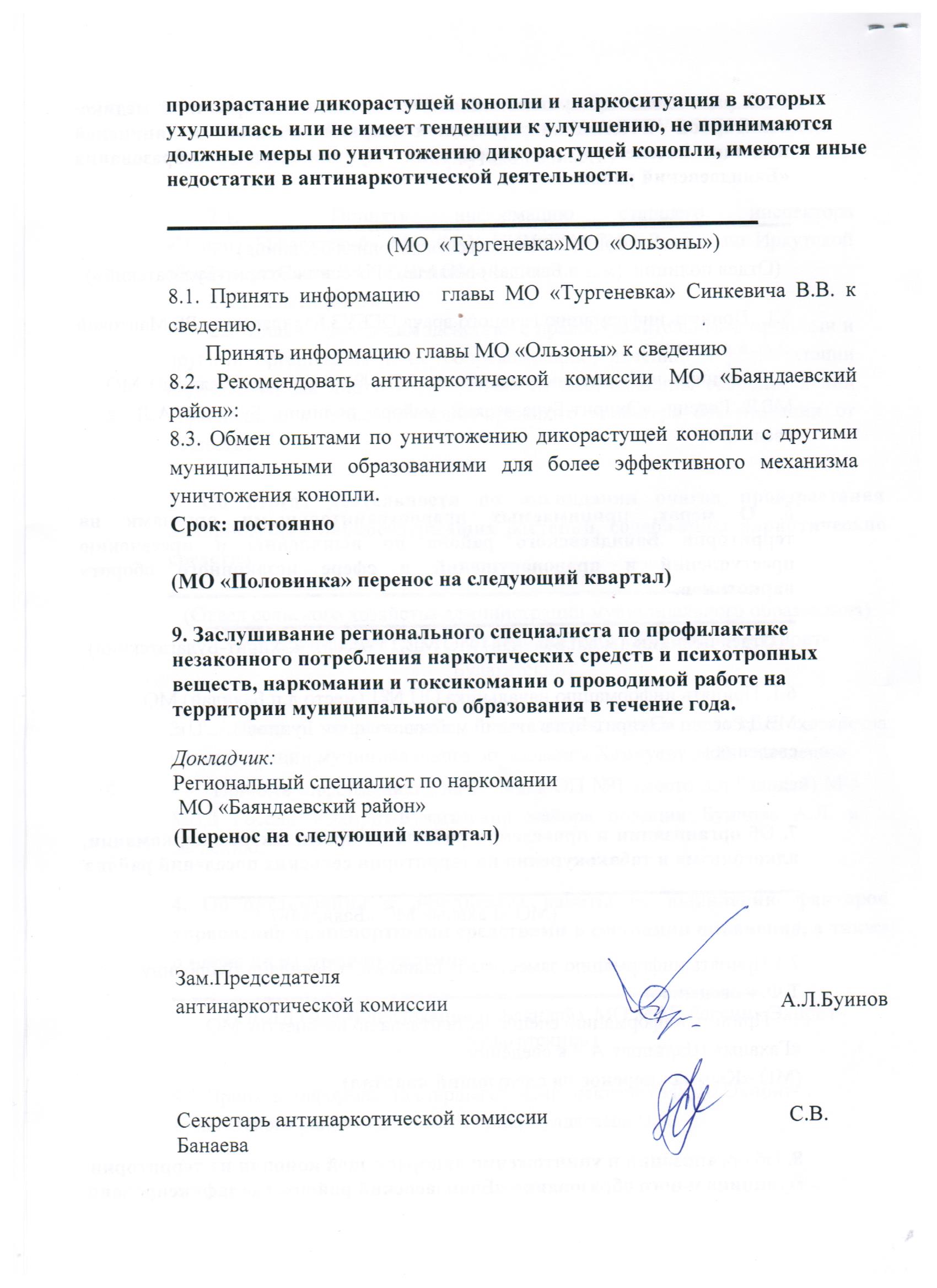 Здание администрации     района,актовый зал, 1 этаж«20»  сентября  2021годаЗаместитель председателя антинаркотической комиссии Начальник ОП (дислокация п.Баяндай) МО мвд России «Эхирит –Булагатский» майор полиции                                А.Л.БуиновСекретарь антинаркотической комиссии С.В. БанаеваЧлены комиссии:глава МО «Васильевск»глава МО «Покровка»глава МО «Ользоны»глава МО «Тургеневка»юрист администрации МО «Баяндаевский район»Старший инспектор Эхирит-Булагатский» МФ ФКУ УИИ ГУФСИН России поИркутской области «д.с.Баяндай»Главный врач ОГБУЗ «Баяндаевская РБ»Начальник управления сельского хозяйства администрации МО «Баяндаевский район»                                                       Ответственный секретарь КДН и ЗП администрации МО «Баяндаевский район»С.Д. РябцевА.В.Багинов  А.М.Имеев
  В.В.СинкевичЮ.Е.Тарханова  С.П.Хинхаев   Э.А.Мантатова М.В.Хамнуева Борхонова А.П.С.Д. РябцевА.В.Багинов  А.М.Имеев
  В.В.СинкевичЮ.Е.Тарханова  С.П.Хинхаев   Э.А.Мантатова М.В.Хамнуева Борхонова А.П.Присутствующие: